COMPANY SURVEYGoals 2018How many tons of Parmigiano Reggiano have you planned to sold in total (Italy+export) in 2018?Sales 2017How many tons of Parmigiano Reggiano have you sold in total (Italy+export) in 2017? What were the main channels for the sales of Parmigiano Reggiano in 2017? What were the markets and the types of Parmigiano Reggiano sold in 2017?   By market it is meant the destination country shown by the Transport Document.Please fill in Tons:CORRECTIONS of EXPORT data for the purpose of RANKING MARKET SHAREIn 2017  what was the amount of PURCHASES from OTHER ITALIAN COMPANIES made through your foreign subsidiaries/owned COMPANIES, in tons?(These sales will be ADDED to the amount shown in table 4 to obtain the total export figure)Detail market, foreign company and TONS:What was the amount of DIRECT SALES toward foreign subsidiaries/companies owned by ANOTHER ITALIAN COMPANY in tons in 2017?(These sales will be SUBTRACTED from the amount shown in table 4 to obtain the total export figure)Detail market, foreign company and TONS:Note: The following table should be completed only by those who have not already provided data about volumes of Parmigiano-Reggiano exported in 2016 in the previous survey.  What are the markets and types of Parmigiano Reggiano sold in 2016?Information Note pursuant to. Legislative Decree 13 196/2003The data collected through this questionnaire are processed exclusively for the Consorzio del Formaggio Parmigiano Reggiano institutional purpose , with electronic and/or paper media, applying the required minimum security measures in accordance with L.D. 196/2003. Such data may not be communicated to institutions or persons different from the ones listed in 2017 export project guidelines and according to the criteria and purposes specified in the guidelines (Linee guida contributi e progetti_export_2017). In case of  statistical and didactic scopes, this data may be spread ony under anonymous and aggregated form. In accordance with art. 7 of Legislative Decree 196/2003,it will be possible to request updating, correction, integration or cancellation of your data, included those no more useful for the pursuit of the purposes they have been collected for.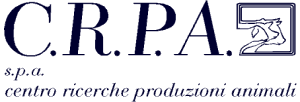 CONSORZIO FORMAGGIO PARMIGIANO-REGGIANOITALYABROADParmigiano Reggiano (Tons)ITALYABROADParmigiano Reggiano (Tons)ITALYABROADSales to subsidiary/commercial branch%%%Sales to Importer%%%Direct sales to Large Retailers%%%Direct sales to  Ho.Re.Ca. (Food service, catering)%%%Food Industry%%%Direct sales to Small Retailers and other channels%%%TOTAL100%100%100%COUNTRYWheelsVacuum-packed wedgesCubes- bitesGrated cheeseTOTALITALYFranceGermanyUnited KingdomSpainBelgiumAustriaGreeceNetherlandsSwedenDenmarkNorway (new!)Other EU countriesEU (subtotal)SwitzerlandUSACanadaJapanChinaAustraliaOther non-EU countriesTOTAL MarketCompanyTONSMarketCompanyTONSWheelsVacuum-packed wedgesCubes- bitesGrated cheeseTOTALITALYFranceGermanyUnited KingdomSpainBelgiumAustriaGreeceNetherlandsSwedenDenmarkNorway (new!)Other EU countriesEU (subtotal)SwitzerlandUSACanadaJapanChinaOther non-EU countriesTOTAL tonsOther EU countries